OBJETIVOS DE APRENDIZAJEGUIA DE APOYO N°1Nombre: _________________________________________________________Fecha:    _________________________________________________________Rellena con papel picado (diario, revistas, lustre) los caracoles que están afuera del frasco 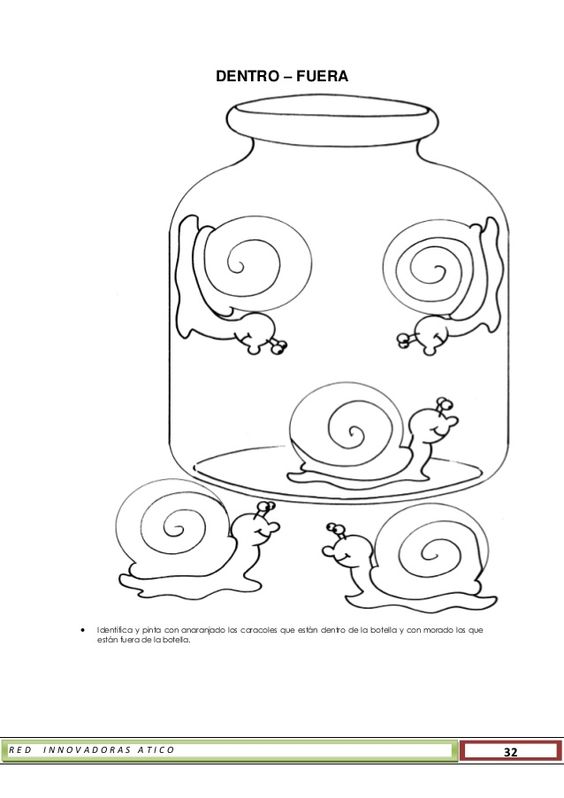 GUIA DE APOYO N°2Nombre: _________________________________________________________Fecha:    _________________________________________________________Pinta con tempera la frutilla grande 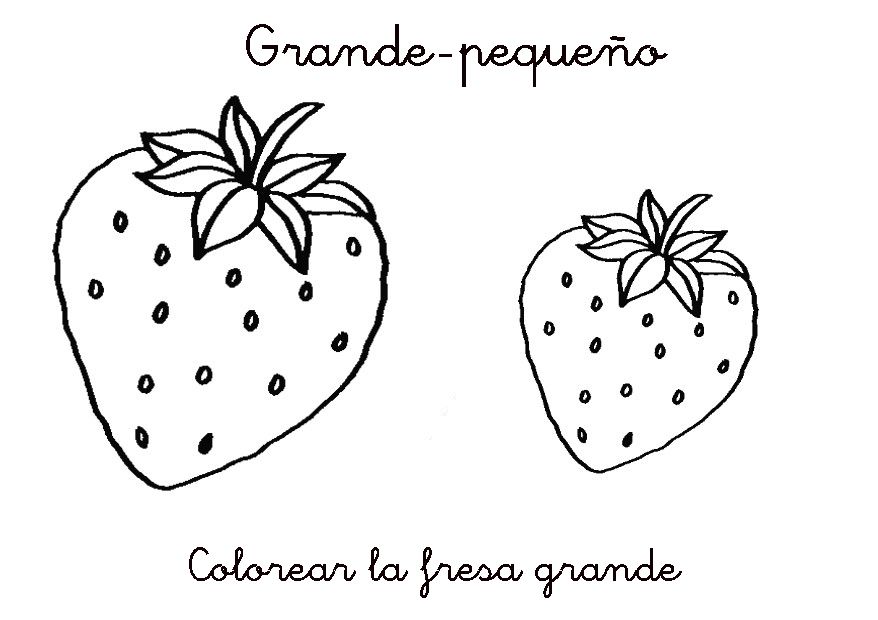 GUIA DE APOYO N°3Nombre: _________________________________________________________Fecha:    _________________________________________________________Colorea solo los gatos pequeños 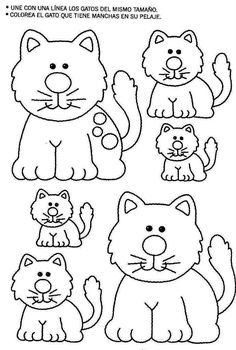 					GUIA DE APOYO N°4Nombre: _________________________________________________________Fecha:    _________________________________________________________Colorea el ratón que está encima de la silla 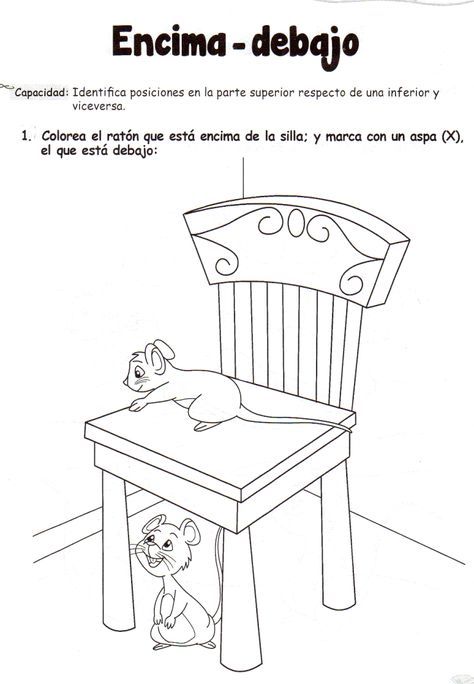 GUIA DE APOYO N°5Nombre: _________________________________________________________Fecha:    _________________________________________________________Dibuja una pelota debajo de la mesa y un vaso encima de la mesa 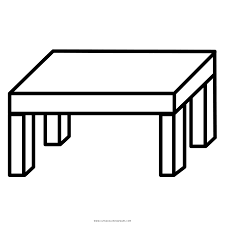 Guias de Aprendizaje Objetivos de Aprendizaje Guía de Aprendizaje Primera semanaGuía de Aprendizaje Primera semanaÁmbito de experiencia: Interacción y Comprensión del entorno.Núcleo de aprendizaje:  Pensamiento Matemático. AMBITO	: Comunicación Integral NUCLEO: Pensamiento matemático 		OA: N.º	9. Representar objetos desde arriba, del lado, abajo, a través de dibujos, fotografías o TICs, formulando conjeturas frente a sus descubrimientosActividad: 1. Rellena con papel picado (lustre,diario,revistas)los caracoles que están afuera del frasco.2.Pinta con tempera la frutilla grande.3.Colorea solo los gatos pequeños4.Colorea el ratón que está encima de la silla5.Dibuja una pelota debajo de la mesa y un vaso encima de la mesa .Habilidad: 3. Orientación espacial Guía de Aprendizaje Primera semanaAMBITO	: Comunicación Integral NUCLEO: Pensamiento matemático 		OA: N.º	9. Representar objetos desde arriba, del lado, abajo, a través de dibujos, fotografías o TICs, formulando conjeturas frente a sus descubrimientosActividad: 1. Rellena con papel picado (lustre,diario,revistas)los caracoles que están afuera del frasco.2.Pinta con tempera la frutilla grande.3.Colorea solo los gatos pequeños4.Colorea el ratón que está encima de la silla5.Dibuja una pelota debajo de la mesa y un vaso encima de la mesa .Habilidad: 3. Orientación espacial Ámbito de experiencia: Interacción y Comprensión del entorno. Núcleo de aprendizaje:  Exploración del entorno natural. OA1: Manifestar interés y asombro al ampliar información sobre cambios que ocurren en el entorno natural, a las personas, animales, plantas, lugares y cuerpos celestes, utilizando diversas fuentes y procedimientos.Actividad: Recorta las figuras y pégalas según corresponda “vivo y no vivo”Habilidad: 7.  Describir semejanzas y diferencias							